Leerperiode 5 SLB								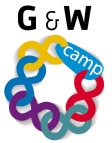 
Je zit nu in het 2e leerjaar van de opleiding Verpleegkunde. Waarschijnlijk ken je veel van je medestudenten, maar het kan ook zijn dat er een aantal nieuwe studenten in klas zijn gekomen. Inspiratie (hernieuwde) kennismaking 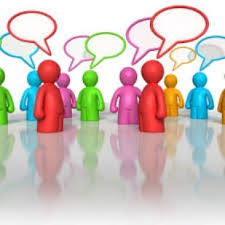 Waar hoop jij op als student voor het komende leerjaar? Noteer dit met je klas in mentimeter.nl of een ander instrument. Print deze als klas en kom hier later (periode 2) weer op terug.Jij als student schrijft iets op een papier een uitspraak of iets typisch wat bij jou past. De docent neemt het papier in en laat jullie raden van wie het afkomstig is. Jullie als studenten maken een video voor de docent, waarin je jezelf als leerling en als klas voorstelt.. Teven geef je als klas aan in deze video waar jullie voorstaan. Wat mag de docent van jullie verwachten? Wat verwachten jullie van de docent?Bespreek bovenstaande punten met jullie SLB-er. Titel opdracht:Kennismaking met de klas die je kent? Opdracht nr. 5-1ABehorend bij:Bewaren in:Planning:Week 1 & 2 Week 1 & 2 